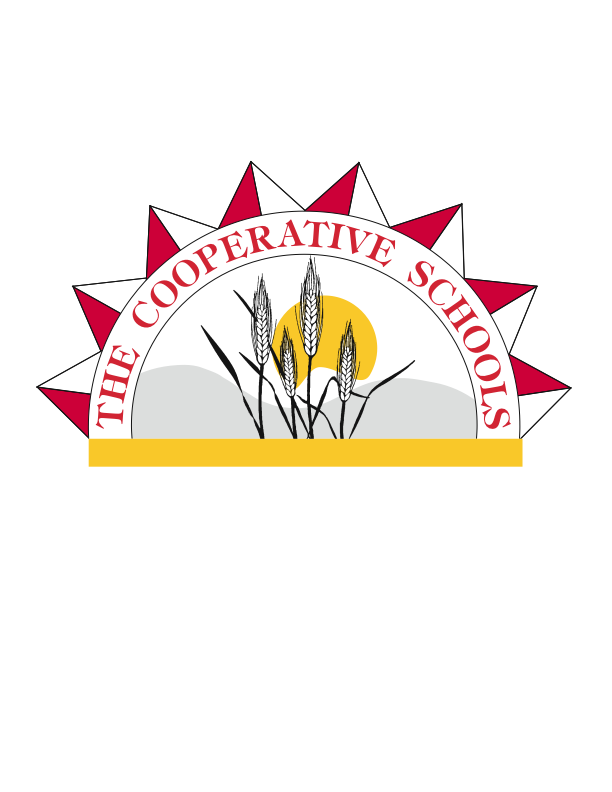 BOARD MEETING/TRAINING MINUTESMonday, May 23rd, 2022Endicott LibraryZoom Link Provided7:00 P.M.Marvin Schmick called the Endicott regular meeting to order at 7:00 p.m. John Hergert called the St. John regular meeting to order at 7:00 p.m.Micah Armstrong led the flag salute.ROLL CALLPresent from St. John were John Hergert, Alan Blumenshein, Rob Taylor, Dallas Loomis and Micah Armstrong. Present from Endicott were Marvin Schmick, Greta White, and Linda Greenhalgh. Absent was Debbie Schlomer. Also, present was Suzanne Schmick (Superintendent), and Zachary Bailey (CFO/Director of Human Resources). Mark Purvine (St. John Principal) and Bruce Porubek (Endicott Principal). Guest included: Angie Shields (Community Member). AGENDA/MINUTESNancy Anderson moved and Linda Greenhalgh seconded the motion to approve the board minutes of the April 25th, 2022 regular meeting and the May 10th, 2022 and the current agenda. All Endicott board members agreed.  Micah Armstrong moved and Dallas Loomis seconded the motion to approve the board minutes of the April 25th, 2022 regular meeting and the May 10th, 2022 and the current agenda. All St. John board members agreed.  GOOD NEWS ITEMS, COMMENTSFFA state convention went well, St. John stock show was also a success and the kids were able to showcase their skills, track and field competitions are under way the team will advance to state. WASDA State Resolution/Committee appointment M. Armstrong will serve on that committee. PUBLIC COMMENTHeidi Hough through email expressed thanks for D. Schuster and G. Burns driving bus for spring sports. Clancy Pool sent an email informing the board of past real estate practices and encouraged them to look into those options as housing maybe a concern. CONSENT AGENDAENDICOTT – Greta White moved and Nancy Anderson seconded the motion to approve the items on the consent agenda. Approved were the May 2022: payroll warrants #90004239-900004281 in the amount of $197,688.09. The General Fund accounts payable warrants #30812017-30812058 in the amount of $48,232.58; The ASB Fund warrants #30812059-30812060 in the amount of $626.59. ST JOHN – Dallas Loomis moved and Micah Armstrong seconded the motion to approve the items on the consent agenda.  Approved were the May 2022: payroll warrants#900004999-900005050 in the amount of $212,605.25; the General Fund accounts payable warrants #32214647-32214688 in the amount of $123,276.16; the ASB Fund accounts payable warrants #32214689-32214691 in the amount of $2,960.39: the Capital Fund accounts payable warrants #32214692-32214693 in the amount of $72,340.10	OLD BUSINESSS. Schmick and Z. Bailey provided updates on the St. John restoration work, as well as the SJ modernization project. Z. Bailey briefed the board on the CEP federal food program.  NEW BUSINESSSummer Program Risk Management plan and calendar was adopted Linda Greenhalgh moved and Nancy Anderson seconded for Endicott. Micah Armstrong moved and Rob Taylor seconded for St. John all board members agreed. St. John S. Schuster resignation letter reluctantly was accepted. Dallas Loomis moved Micah Armstrong seconded. All St. John board members agreed. Endicott ELA Letter of assurance J. Zornes. Greta White moved and Nancy Anderson seconded the motion to approve. All Endicott board members agreed. St. John Para Letter of assurance K. Canada. Dallas Loomis moved and Micah Armstrong seconded the motion to approve. All St. John board members agreed. 3411 Accommodating Students with Seizure Disorders or Epilepsy Policy 1st reading occurred.3412-3412p Automated External Defibrillators Policy and Procedure 1st reading occurred. June Board Meeting date was changed from the 6/27/22 to 6/29/22. Linda Greenhalgh moved Greta White seconded the motion. Dallas Loomis moved and Micah Armstrong seconded the motion.Endicott Academic Support E. Holthouse letter of assurance Linda Greenhalgh moved Greta White seconded the motion.SUPERINTENDENT REPORTBuilding reports were provided by B. Porubek and M. PurvineEnrollment reports for May were provided by Z. Bailey. Z. Bailey provided April financial reports for both school districts. S. Schmick and Z. Bailey discussed HB 1257 Clean Building’s ActCOOPERATIVE BOARD MATTERSThe Cooperative board signed diplomas and promotion certificates. The board was also provided updates on the Open Public Meetings Effective June 20th, 2022 ADJOURNMENTGreta White moved and Nancy Anderson seconded the motion to adjourn the Endicott board meeting.  Marvin Schmick adjourned the Endicott board meeting at 9:42 pm.Dallas Loomis moved and Micah Armstrong seconded the motion to adjourn the St. John board meeting.  John Hergert adjourned the St. John meeting at 9:42 pm.  _________________________________	____________________________________Suzanne Schmick, Superintendent		John Hergert, St. John Board Chair 																			Marvin Schmick, Endicott Board Chair